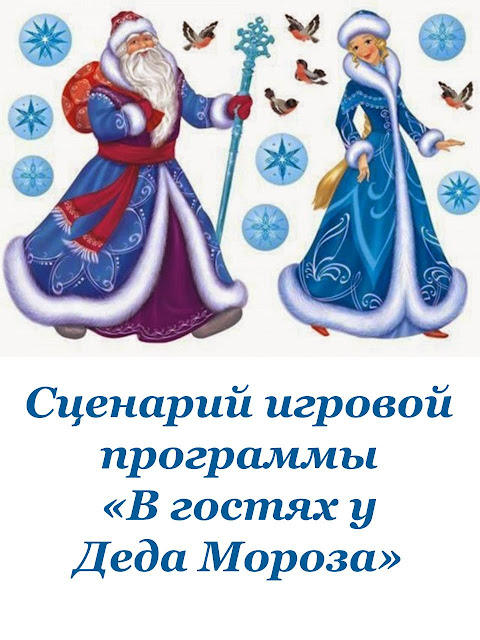 Автор-разработчик: Васильева Елена ГеннадьевнаЗвучит сказочная музыка, из- за ёлки появляется Снегурочка. Рассматривает ёлку, поправляет игрушки, расправляет ветви.
Снегурочка: Как замечательно в нашем новогоднем лесу. Скоро  на нашей зимней поляне начнётся самый любимый праздник детей и взрослых – Новый год!
Снегурочка поворачивается и видит детей и взрослых.
Снегурочка: А вот  и первые гости! Здравствуйте друзья! Как вас много!
Ребята, посмотрите, как красиво украсил Дедушка Мороз  нашу лесную красавицу!  А кстати где же он сам? Ребята вы его не видели?
Ответ детей.
Куда же он подевался?  Вообще - то дедушка просто так никуда не исчезает и всегда оставляет мне послание если вдруг ему надо срочно, куда - то отлучиться. Надо поискать.
Снегурочка внимательно осматривает ёлку и находит конверт с запиской. Разворачивает и читает.
Дорогая внученька,  я отправился за подарками для ребят. Скоро буду, не скучайте!
Ну, вот всё и выяснилось. Дедушка велел не скучать. Ребята, а чем бы нам с вами заняться пока мы ждём дедушку? А давайте песенку споём?
Ответ детей.
Хорошо давайте поиграем. 
Снегурочка проводит  музыкальную игру.
Снегурочка: Молодцы ребята! А вы знаете, пока мы играли, у меня появилась отличная идея.  Давайте пригласим к нам в гости сказочных персонажей из сказок. Когда гостей много это всегда здорово и весело!
Но прежде чем мы их позовём, давайте выучим заклинание.
Раз, два, три! Сказка в гости приходи!
Звучат сказочные переливы,  и появляются первые сказочные гости. Буратино, Баба Яга, Пчёлка Майя, Заяц, Волк,  Леший, Разбойник, Белка, Гном, Медведь, Царевна морская. Сказочные персонажи громко разговаривают, жестикулируют. Отрицательные герои ведут себя вызывающе. 
Снегурочка: Здравствуйте гости дорогие!
Гости не реагируют на приветствие.
Снегурочка: Ребята,  что то наши гости не на шутку расходились, наверное, на них так  Новый год действует. Давайте мы их поучим здороваться и правильно себя вести.
Игра  «Трям! Здравствуйте!»
Снегурочка. Здравствуйте, ребята! Мальчишки и девчата!
Приветствую от души вас, дорогие малыши!
Товарищи взрослые, и вам привет!
А больше приветов у меня нет.
Впрочем, почему же нет.
Я еще раз всем, всем, всем, говорю: «Здравст-вуй-те!»
Возможны робкие ответы зрителей.
Снегурочка. Что же так недружно? Не жарко – не холодно, не мокро - не сухо, не горько – не сладко, не валко – не шатко? Давайте поздороваемся не совсем обычным способом.  Когда я скажу "Здравствуйте!" - все мальчики крикнут "Салют!" и хлопнут 3 раза в ладоши. Давайте попробуем. Здравствуйте! (Приветствуют мальчики.) Браво!
Девочки скажут просто "Чао!" и пошлют мне воздушный поцелуй. Репетируем. Здравствуйте! (Приветствуют девочки.) Браво!
 Я вижу, что в зале присутствуют не только дети, но и взрослые. Уважаемые взрослые, вас я попрошу поздороваться по-итальянски так: "Buon giorno", что означает "Добрый день!", и помахать мне рукой. Итак, Здравствуйте! (Приветствуют взрослые.)
Браво! Теперь здороваемся все вместе, но каждый по-своему: мальчики "Салют!", девочки "Чао!", взрослые "Buon giorno"... Здравствуйте!
Приветствуют все вместе.
Снегурочка. Поздоровались прекрасно,
Развлечемся теперь классно,
Будем петь, шутить, играть
И, конечно, танцевать.
А вас уважаемые  гости (обращается к отрицательным героям) я попрошу вести себя достойно, и встретить Новый год вместе с нами  весело и шумно.
Вперёд выпрыгивает Буратино.
Буратино: Здравствуй Снегурочка, здравствуйте ребята!
Снегурочка: Здравствуй дорогой Буратино! Как здоровье папы Карло? Как у тебя дела? Мы так давно не виделись.
Буратино: Всё просто превосходно! Я продырявил очаг в каморке папы Карло, подрался с крысой, поругался с мудрым сверчком. Потом попал в такие передряги! За мной гонялся сам директор кукольного театра Карабас Барабас, чтобы отобрать золотой ключик, который мне подарила черепаха Тартила. Но всё закончилось хорошо, мы всех победили, и открыли свой кукольный театр. 
Снегурочка: Как здорово, Буратино! Может быть, ты с нами поиграешь
 пока  дедушка Мороз отсутствует?
 Буратино: С превеликим удовольствием! Ребята, а вы знаете песню обо  мне? Это самая  отличная и весёлая  песня. И сейчас мы  с вами все дружно под неё станцуем.
Буратино проводит анимашку с детьми под песню «Трататушки» 
Снегурочка: Молодец Буратино! Молодцы ребята!
В конце танца Баба Яга раздвигает ребят руками в сторону.
Баба Яга: Ну- ка, ну- ка, разойдись мелюзга. Дайте - ка мне вас всех на лопату посадить да в печке изжарить. Ох и вкусное жаркое получится.
Снегурочка: Постой Баба Яга  мы тебя в гости пригласили, чтобы Новый год отпраздновать, а ты как себя ведёшь?
Баба Яга:  Ну, и что ты на меня накинулась? Я же из дремучего леса, а там этикету не учат, да и вообще гадости делать это у меня прирождённое, за две минуты я не исправлюсь.
Баба Яга свистит, размахивает метлой.
Баба Яга: Эх, хорошо то как! А ну, мелочь садись ко мне на метлу -  полетаем! А вы все не стойте (обращается к сказочным персонажам), а помогите  детишечкам.
Баба Яга садится на метлу, ребята цепляются за ней паровозиком. Звучит фонограмма Б.Я. бегает и старается сбросить ребят с метлы, и развалить паровозик. Ребята падают. Гости возмущаются, Снегурочка качает головой и разводит руками.
Б.Я. Ха-ха-ха.  Ай да я! Сделала гадость сердцу радость.
Из окружения персонажей появляется Леший.
Леший: Ягусенька, да что это с тобой? Ведь ты же в глубине души, где то очень глубоко добрая и хорошая. Давай вспомним, как мы в детстве с тобой играли.
От слов Лешего Яга смущается.
Б.Я. Вспомнил тоже, когда это было!? Я забыла ну, так и быть, давай поиграем. А в какую игру?
Леший: Я сейчас объясню.
Игра «Захвати друга» 
Команды стоят на старте в колонну. Первый игрок берёт обруч и бежит до стула, огибает его, возвращается назад и, взяв второго игрока в обруч (или за руку), снова бежит к стулу. Там первый игрок остаётся, а второй игрок возвращается на старт, берёт третьего игрока в обруч (или за руку) и бежит с ним к стулу. Второй игрок остаётся, а третий бежит к старту за четвёртым игроком и т.д. Побеждает та команда, которая первой окажется около своего стула.
Все персонажи играют вместе с детьми.
Леший: Молодцы ребята! Молодец Ягусенька!
Б.Я. Ой, как хорошо, как весело! (хлопает в ладоши)
Давайте продолжать!

Фон. На первый план выходит Белка
Белка: Друзья, а у нас на острове Буяне я с ребятами песни пою, и орешки изумрудные грызу.  Можно и здесь мы песни попоём.
Снегурочка: Конечно же, Белочка! Я знаю, что ребята очень любят петь.
Дети исполняют зимнюю песню. Можно взять конкурс «узнай песню»

Во время песни Волк забирает Зайца. Волк делает устрашающее движение в сторону Зайца, Заяц от страха приседает, а затем начинает убегать. Фонограмма Волк кричит «Ну, заяц! Погоди!»
С криками Волк и Заяц выбегают перед ребятами.
Волк: Ну, вот, наконец, то я тебя поймал! Держит Зайца за уши.
Снегурочка: Уважаемый Волк, отпустите, пожалуйста, зайчика.
Волк: Вот ещё! Я за ним весь мультфильм гонялся.
Снегурочка: Это вы  спортом занимаетесь? Гоняетесь за зайцем на длинные дистанции?  (волк делает неопределённое движение головой)
Ну, за  одним  зайцем гоняться, какой толк? Ты посмотри, сколько у нас  ребят  вокруг! 
Снегурочка показывает на ребят.
Пусть они зайчиками будут, а ты будешь их ловить, но только с условием  -  никого не обижать!
Волк: чешет в затылке, размышляет.  Да, один заяц это не заяц, что с него взять, ни мяса, ни костей. А вот много зайцев… (облизывается и потирает руки) 
Хорошо, я согласен.
Заяц: Ребята, старайтесь не попадаться волку, он хитрый  сейчас на себя овечью шкуру накинул, а на самом деле себе на уме. Смотрите, чтобы он ваш хвост не оторвал.

Игра «Поймай зайца»
Ребятам выдаются  небольшие лоскутки ткани, они их прикрепляют сзади (это хвосты). Зайцы крутят перед волком хвостиками. Задача волка, пока играет музыка ловить зайцев и отрывать у них хвосты. Как только музыка останавливается, волк должен поймать зайца. Кого  поймал, тот выбывает из игры.
Волк и Заяц проводят  игру. Волк бегает, спотыкается, падает, никого поймать не может. 
Волк: Всё. Я так не играю. Что это за зайцы! Одного поймать не мог, думал, когда их больше будет, тогда уж точно кого-нибудь поймаю. Всё ухожу.
Пчёлка Майя: Не уходи, останься, ведь у всех праздник. Скоро Д.М. приедет, подарки привезёт. А пока давайте мы с вами потанцуем. В своём улье после трудового дня мы целым роем устраиваем дискотеку. Я так люблю танцевать.
Пчела проводит игру танец.
 «Жила была бабка»
Ребята встают парами лицом друг к другу и боком к центру круга, берутся за руки, поют и повторяют такие движения:
      ЖИЛА-БЫЛА БАБКА У САМОЙ РЕЧКИ (два приставных шага к центру круга).
      ЗАХОТЕЛОСЬ БАБКЕ ИСКУПАТЬСЯ В РЕЧКЕ (два приставных шага от центра круга).
      ПОШЛА БАБКА НА БАЗАР, И КУПИЛА ТАМ МОЧАЛО (обходят вокруг друг друга).
     ЭТА ПЕСНЯ ХОРОША (берутся правыми руками, делают шаг навстречу и шаг назад).
     НАЧИНАЙ СНАЧАЛА (один остаётся на месте, а его партнёр переходит по кругу к другому).
Все повторяется сначала, пока все участники не поменяются местами.
Темп игры постоянно увеличивается.
Зайчик: Подпрыгивает от нетерпения. Обращается к Пчеле.
 Пчёлочка, а можно я тоже с ребятами поиграю? 
Пчела: Конечно, а я тебе в этом помогу.
Заяц: Ребята, какой год идёт на смену году лошади? (ответ детей и взрослых)
Правильно год Козы, так давайте поиграем в козьи игры!
Заяц и Пчела проводят игру. 
Пчёлка: Какие ребята молодцы! Как у нас весело!
Вперёд выходит разбойник. 
Разбойник: Ну, что деточки, развлекаетесь? (ответ детей)
Весело вам?  А как  насчёт похулиганить?  Ох, как мне нравится из себя других выводить!
Снегурочка: Что это ты разбойничек задумал?
Разбойник: Да ничего особенного! Покричать хочется! Я когда из засады на путников нападаю, знаешь, как страшно кричу! А они так пугаются, так пугаются!!
Снегурочка:  Понятно. Только давай сегодня обойдёмся без криков, не будем ребят пугать. Плохо себя вести я понимаю, ты умеешь, а вот как с  хорошими поступками дело обстоит?
Разбойник: Задумывается. Как  как сложно! Но думаю можно кое, что вспомнить из далёкого детства. Итак, ребята встаньте все передо мной, приготовьте ваши ручки, ножки. Готовы?
Разбойник танцует Уки туки.
Снегурочка: Молодец, разбойник! Какому замечательному танцу ты ребят научил.
Звучит сказочная фонограмма, раздаётся звук бубенцов.
Снегурочка: Ребята, слышите! Кажется, Дедушка Мороз  домой возвращается!
Появляется Д.М.
Дед Мороз: Здравствуйте, ребятишки,
 Девчонки и мальчишки!
 С новым счастьем! С Новым годом!
 С новой радостью вас всех! Я смотрю у нас так много гостей, и сказочные герои тут! Ну, как у вас всё в порядке? Вы без меня не скучали?
Снегурочка: Здравствуй  дедушка! Наш праздник в самом разгаре. И мы так тебя рады видеть!  Поиграй с нами, пожалуйста.
Дед Мороз: Давайте поиграем!
Игра Д.М. «За ёлочкой – туки туки»
Дед Мороз: Молодцы ребята!
Снегурочка:  Посмотри, какая пушистая и нарядная наша елочка!
А огоньки новогодние не горят.  Давай их  зажжём на нашей ёлочке. 
Дед Мороз: С великим удовольствием!
Пусть никогда не умолкает веселый смех детей,
Я зажигаю елку для дорогих друзей!
Давайте дружно скажем раз, два, три – наша ёлочка гори!
Переливы, ёлочка зажигается.
Дед Мороз: Зовут веселые огни
Нас к елке каждый год.
Друг друга за руки возьмем
И встанем в хоровод!
  (Д.М. проводит хоровод).
Б.Я: Ха-ха-ха! Хоровод водят только маленькие! А продвинутый народ колбасится под дискотеку.
Д.М: Ты хочешь, что то предложить? Давай Яга продвинутая, покажи на, что способна.
Яга: Я- то покажу, а тебе дедуля слабо со мной  заколбасить?
Дед Мороз: Нисколько! Показывай! Ребята поддержите меня, танцуйте вместе с нами.
Д.М. и Б.Я. танцуют.
Дед Мороз: Вот это да! Ай да Баба Яга! Уморила. Надо отдохнуть.
Снегурочка: Дедушка, пока ты отдыхаешь, может быть, стихи послушаешь? Ребята готовились!
Дед Мороз: С удовольствием! Кто первый?
Ребята рассказывают стихи Д.М.
Дед Мороз: Молодцы ребятишки! Вы заслуживаете награды. Снегурочка помоги- ка  мне раздать подарки.
Дед Мороз и Снегурочка раздают подарки.
Дед Мороз: Пришла пора нам собираться,
Наш праздник завершен.
Снегурочка. Всех с Новым годом поздравляем!
Пусть будет радостным для вас и добрым он!

Фонограмма, взрываются хлопушки.